Проведение проверок в отношении крупных организаций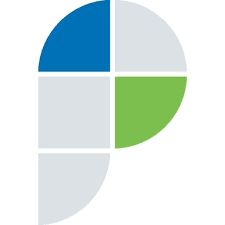 Плановые проверки проводятся в соответствии с утвержденным в установленном порядке планом, подготовленным в соответствии с постановлением Правительства Российской Федерации от 30 июня 2010 г. № 489 «Об утверждении правил подготовки органами государственного контроля (надзора) и органами муниципального контроля ежегодных планов проведения плановых проверок юридических лиц и индивидуальных предпринимателей».О проведении плановой документарной и (или) выездной проверки юридическое лицо, уведомляется не позднее чем за три рабочих дня до начала ее проведения посредством направления копии распоряжения руководителя, заместителя руководителя Росреестра о проведении плановой проверки:В процессе проведения плановой документарной проверки должностными лицами Росреестра рассматриваются правоустанавливающие документы юридического лица, имеющиеся в распоряжении Росреестра.Необходимость в выездной проверке возникает в случае, если при документарной проверке невозможно установить (ч. 3 ст. 12 Закона № 294-ФЗ): 1)    достоверность и полноту сведений в документах организации, которые имеются в распоряжении Росреестра; 2) соответствует ли деятельность организации требованиям земельного законодательства без проведения выездной проверки.Плановая выездная проверка проводится в присутствии руководителя, иного должностного лица или уполномоченного представителя юридического лица, а также может быть проведена в отсутствие указанных лиц в случае их надлежащего уведомления.Срок проведения каждой из проверок - 20 рабочих дней (ч. 1 ст. 13 Закона № 294-ФЗ). По земельным участкам, отнесенным к категории умеренного риска, Росреестр проводит проверки в течение 17 рабочих дней (п. 10(4) Положения о земельном надзоре).       Периодичность проведения плановых проверок зависит от категории риска, к которой отнесен земельный участок: - если присвоена категория среднего риска - не чаще одного раза в три года;- умеренного риска - не чаще одного раза в пять лет; - низкого риска - проверка не проводится;Узнать, планируется ли проведение проверки в отношении конкретного юридического лица, можно на сайте Генеральной прокуратуры РФ, которая ведет единый реестр проверок (https://proverki.gov.ru/) (п. 23 Правил, утвержденных Постановлением Правительства РФ от 28.04.2015 № 415).Должностное лицо Росреестра при проведении плановых проверок соблюдения юридическими лицами требований земельного законодательства составляет проверочные листы, (утвержденные приказом Росреестра от 22.11.2017 №П/0530) на основании (п. п. 7(1), 7(3) Положения о земельном надзоре)По окончанию проверки должностное лицо Росреестра составляет акт проверки юридического лица.Внеплановые проверки в отношении юридического лица, проводятся в случаях, предусмотренных частью 2 статьи 10 Федерального закона от 26 декабря 2008 года N 294-ФЗ "О защите прав юридических лиц и индивидуальных предпринимателей при осуществлении государственного контроля (надзора) и муниципального контроля".Управление Росреестра по Астраханской области информирует